Supplemental materialFigure. Pocket card with urinary antibiogram and antibiotic recommendations, stratified by systemic inflammatory response syndrome (SIRS) criteria (left). Electronic medical record Best Practice Advisory pop-up window recommending narrow-spectrum antibiotics when ceftriaxone with the indication of a urinary tract infection is ordered (right). 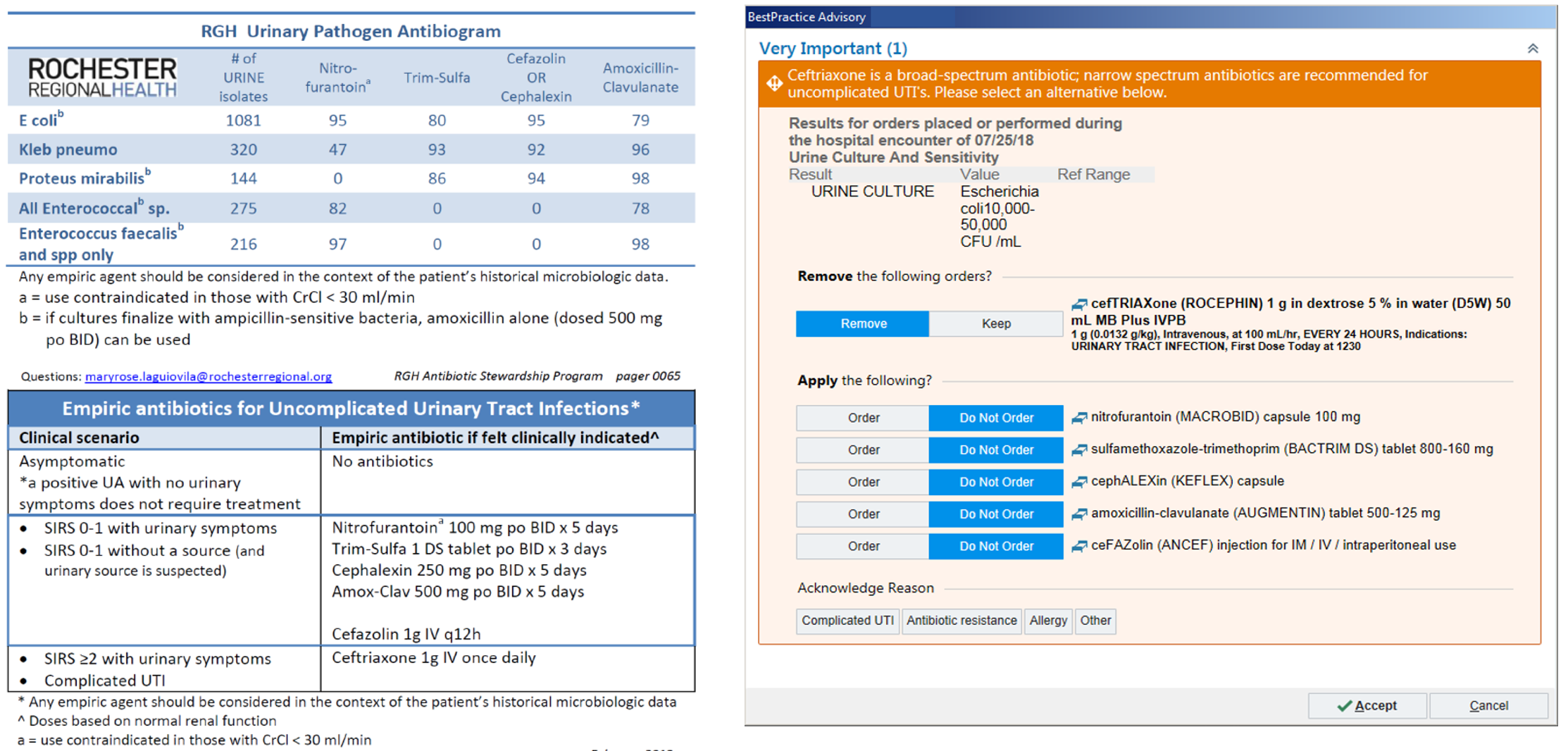 